PENGARUH MOTIVASI KERJA TERHADAP EFEKTIVITAS KERJA PEGAWAI PADA BIDANG PEMELIHARAAN JALAN DINAS PUPR KABUPATEN BANDUNGOleh:MUHAMMAD FAHRIZAL142010038SKRIPSIDiajukan untuk memenuhi syarat dalam menempuh  ujian sidang sarjana program strata satu (S1)  pada Program Studi Administrasi Publik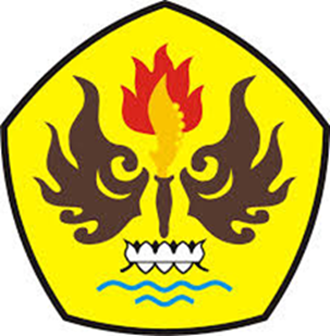 PROGRAM STUDI ADMINISTRASI PUBLIKFAKULTAS ILMU SOSIAL DAN ILMU POLITIKUNIVERSITAS PASUNDANBANDUNG 2018